П О М Ш У Ö МР Е Ш Е Н И Е	На основании статьи 7 Регламента Совета городского поселения «Печора»,  решения Совета городского поселения «Печора» от 21 декабря 2019 года № 4-16/77 «О досрочном прекращении полномочий депутата Совета городского поселения «Печора» Бусыгина Г.К.»,  решения Совета городского поселения «Печора» от 07 июня 2019 года № 4-20/92 «О внесении изменений в решение Совета городского поселения» Печора» от  12.10.2016 года № 4-2/5 «О создании постоянных комиссий для предварительного рассмотрения и подготовки вопросов, относящихся к ведению Совета городского поселения «Печора» Совет городского поселения «Печора»            р е ш и л:  	1. Внести в решение Совета городского поселения «Печора» от             12 октября 2016 года № 4-2/7 «О создании Президиума Совета городского поселения «Печора» следующие изменения:1.1. Исключить из состава Президиума Бусыгина Григория Константиновича.2 . Настоящее решение вступает в силу со дня его принятия.Глава городского поселения «Печора» -председатель Совета поселения                                                     А.И. Шабанов «ПЕЧОРА» КАР ОВМÖДЧÖМИНСА СÖВЕТ 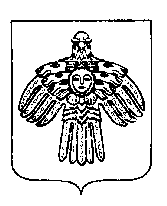 СОВЕТ ГОРОДСКОГО ПОСЕЛЕНИЯ «ПЕЧОРА»«07» июня 2019 годаРеспублика Коми, г. Печора                                № 4-20/93О внесении изменений в решение Совета городского поселения «Печора» от 12 октября 2016 года № 4-2/7 «О создании Президиума Совета городского поселения «Печора»